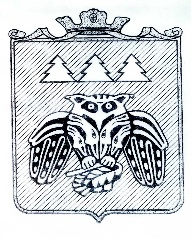  Коми Республикаын «Сыктывдін»                           муниципальнӧй районса администрациялӧнШУÖМПОСТАНОВЛЕНИЕадминистрации муниципального района«Сыктывдинский» Республики Комиот  31 марта 2021 года                                                                                                       № 3/385Руководствуясь статьей 30 Федерального закона от 21.12.1994 № 69-ФЗ «О пожарной безопасности», постановлением Правительства Российской Федерации от 16 сентября 2020 года № 1479 «Об утверждении правил противопожарного режима в Российской Федерации», решением комиссии по предупреждению и ликвидации чрезвычайных ситуаций и обеспечению пожарной безопасности муниципального района «Сыктывдинский» от 18 февраля 2021 года (протокол № 3) и в целях стабилизации сложившейся неблагоприятной обстановки с пожарами и их последствиями на территории муниципального района «Сыктывдинский», администрация муниципального района «Сыктывдинский» Республики КомиПОСТАНОВЛЯЕТ: Внести в постановление администрации муниципального района «Сыктывдинский» Республики Коми  от 19 февраля 2021 года № 2/217 «О введении особого противопожарного режима на территории муниципального района «Сыктывдинский» следующее изменение: - в пункте 1 слова и дату «до 1 апреля 2021 года» заменить на слова и дату «до 16 апреля 2021 года». 2. Контроль за исполнением настоящего постановления возложить на заместителя руководителя администрации муниципального района «Сыктывдинский» (А.В. Коншин).3. Настоящее постановление вступает в силу со дня его опубликования.Глава муниципального района «Сыктывдинский» - руководитель администрации                                                                              Л.Ю. ДоронинаО внесении изменений в постановление администрации муниципального района  «Сыктывдинский» Республики Коми от 19 февраля 2021 года № 2/217 «О введении особого противопожарного режима на территории муниципального района «Сыктывдинский»